Viktor ŠilhánekSnad každá hračka z dětství má svůj příběh. Nejinak je tomu i v případě plyšového oslíka na kolečkách, který prý přivezl mému dědovi štěstí. Děda se totiž ve svých pěti letech propadl na tenkém ledě do rybníka, kde byl se svými dvěma kamarády. Nebýt pohotového souseda, který dědu zachránil, nepsal bych tenhle příběh. Děda po tomto nechtěném zimním koupání velmi prochladl a onemocněl zápalem plic. Celá rodina i jeho kamarádi se velmi obávali o jeho zdraví. Jeho maminka bývala přes týden sama, protože dědy tatínek dojížděl za prací do továrny na obuv Baťa, která měla v Praze svou pobočku. Bydlel v pražské čtvrti Libeň v podnájmu u velmi hodných starších lidí, kteří  mu pro syna věnovali tuto plyšovou hračku, aby se co nejdříve uzdravil. Jeho moc asi zafungovala. Dědeček byl dárkem velmi potěšen a rychle se uzdravoval. Snad mu opravdu přinesl štěstí. V poválečné době dětských hraček moc nebylo, tak si ho děda opravdu oblíbil. Oslík dělal dědovi společníka nejen v době nemoci, ale i dlouho po ní. On, jeho dva kamarádi i ostatní kluci ze sousedství si s ním opravdu vyhráli.Když se děda s babičkou před lety stěhovali, museli se zbavit přebytečných věcí. A tak řešili, které věci vyhodit nebo darovat příbuzným. Krabici, ve které bylo pár hraček, mezi nimi i oslík a dědova oblíbená knížka Hrdinný kapitán Korkorán, darovat nebo vyhodit prostě nemohli. Je to dědova vzpomínka na dětství. I když se oslíkovi po častých hrátkách natrhlo jedno ucho, vypadá velmi zachovale.Krabici máme uloženou na chatě, kde se jako rodina o volných chvílích scházíme. Nyní i s naší sestřenicí a její dcerou, dědovou pravnučkou.     A zkuste hádat, která hračka ji mezi všemi těmi současnými, které svítí, blikají, hrají, mluví, zaujala nejvíce...     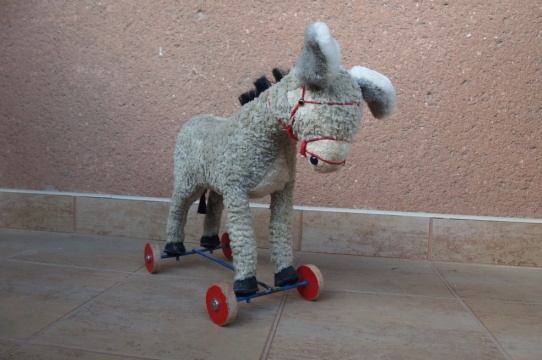 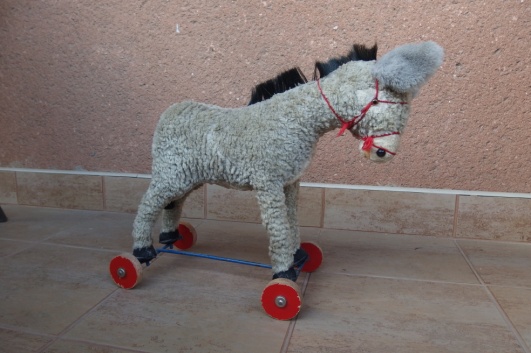 